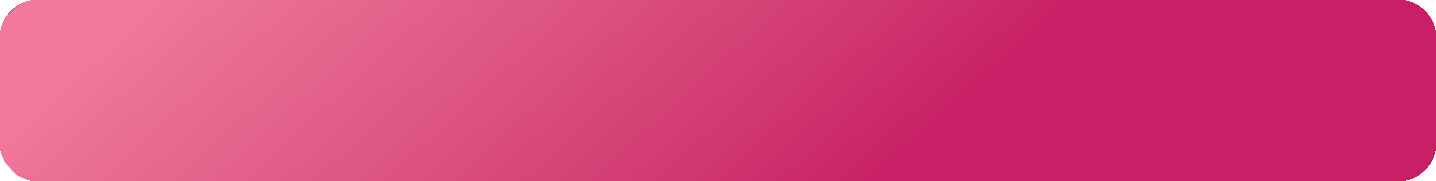 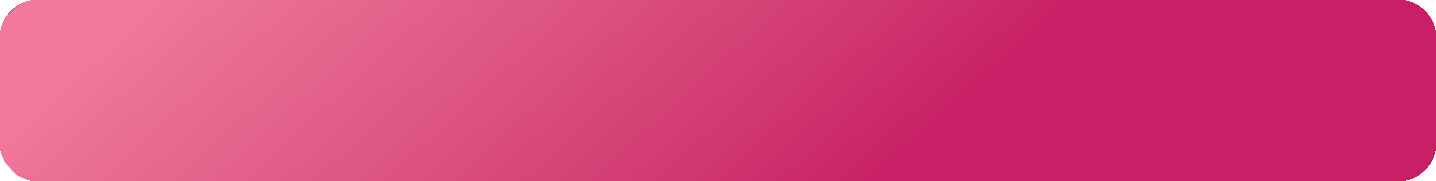 （公財）福島イノベーション・コースト構想推進機構　行13：00～15：30コラッセふくしま５階　小会議室所属　　　　　　　　 役職名　　　　　　　　　ご氏名　　　　　　　　　出席・オンラインの別　　備考※会場へ来場かオンライン参加か選択願います。10：00～16：00当機構５階 会議室◆相談会へのご出席者名をご記入ください。所属　　　　　　　　　　　役職名　　　　　　　　　　ご氏名　　　　　　　　　　　備考※御記入いただいた情報は、セミナー・相談会開催業務以外には使用しません。御社・法人名ご担当者様 役職・ご氏名ご連絡先／TELご連絡先／MAIL出席・オンライン出席・オンライン出席・オンライン出席・オンライン◆ご相談概要◆ご相談方法　　　出席・オンライン　　※会場へ来場かオンライン参加か選択願います。